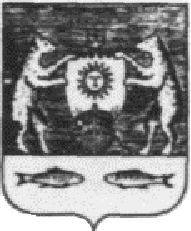 РОССИЙСКАЯ ФЕДЕРАЦИЯНовгородская область Новгородский районСовет депутатов Борковского сельского поселенияРЕШЕНИЕот 28.04.2022  № 14д. БоркиО  досрочном прекращении полномочийдепутата Совета депутатов Борковскогосельского поселенияАпельсинова Олега ГеоргиевичаВ соответствии с  Федеральным законом от 6 октября 2003 года №131-ФЗ «Об общих принципах организации местного самоуправления в Российской Федерации», Устава Администрации Борковского сельского поселения, на основании личного заявления депутата Совета депутатов Борковского сельского поселения Апельсинова Олега Георгиевича  Совет депутатов Борковского сельского поселенияРЕШИЛ:1. Досрочно прекратить полномочия депутата Совета депутатов Борковского сельского поселения Апельсинова Олега Георгиевича.2. Опубликовать настоящее решение в муниципальной газете «Борковский вестник» и разместить на официальном сайте Администрации Борковского сельского поселения в информационно - телекоммуникационной сети «Интернет» по адресу: www.borkiadm.ru.Председатель Совета депутатов Борковского сельского поселения                                                     С.А.Усова        